English Language - Transactional Writing Home Learning BookletStudent: ………………………………………………..…………………………..   Set: ………………… Staff: …………………………….Task 1 (Writing viewpoints and perspectives): Vocabulary: Complete the exercise finding the alternative words for the vocabulary below. The first two have been done for you. Read the article on animal testing. Using two different colours highlight reasons for and against animal testing. Make a key on the text.Source: An online newspaper article about companies reducing the amount of testing on animals called, ‘Drug and cosmetics firms back plan to cut animal testing’ by Richard Gray.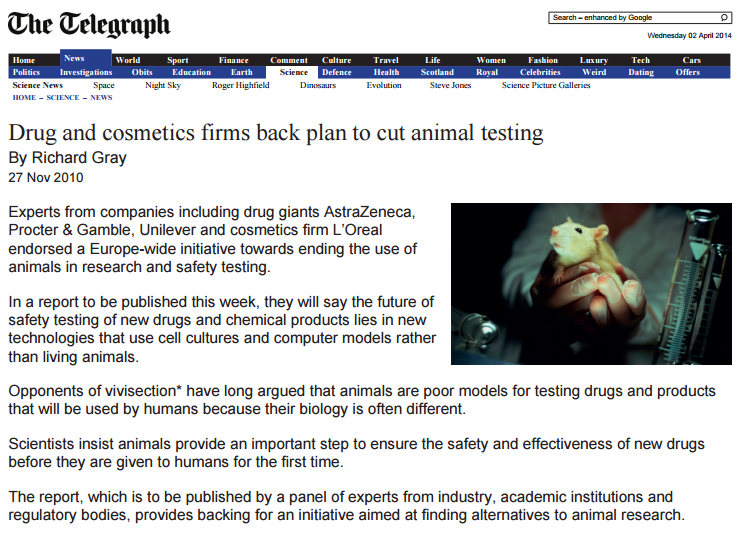 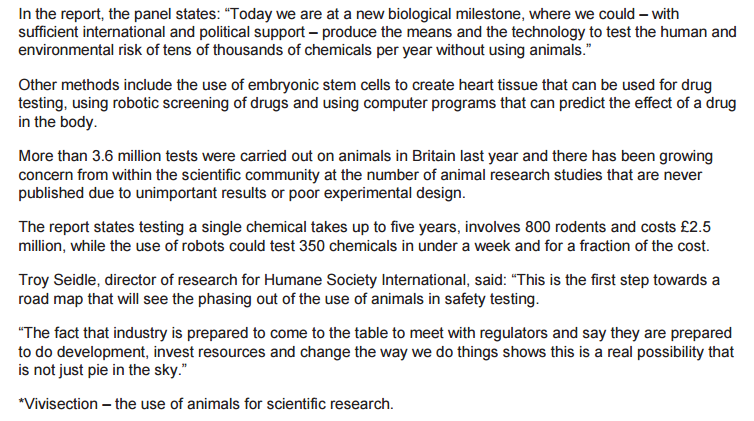 Plan all these elements before you write: (An example has been given for this first task)Now complete your own plan.Jump Start - Use one or more of these to get you started if you can’t think of your own way:…………………………………………………………………………………………………………………………………………………………………………………………………………………………………………………………………………………………………………………………………………………………………………………………………………………………………………………………………………………………………………………………………………………………………………………………………………………………………………………………………………………………………………………………………………………………………………………………………………………………………………………………………………………………………………………………………………………………………………………………………………………………………………………………………………………………………………………………………………………………………………………………………………………………………………………………………………………………………………………………………………………………………………………………………………………………………………………………………………………………………………………………………………………………………………………………………………………………………………………………………………………………………………………………………………………………………………………………………………………………………………………………………………………………………………………………………………………………………………………………………………………………………………………………………………………………………………………………………………………………………………………………………………………………………………………………………………………………………………………………………………………………………………………………………………………………………………………………………………………………………………………………………………………………………………………………………………………………………………………………………………………………………………………………………………………………………………………………………………………………………………………………………………………………………………………………………………………………………………………………………………………………………………………………………………………………………………………………………………………………………………………………………………………………………………………………………………………………………………………………………………………………………………………………………………………………………………………………………………………………………………………………………………………………………………………………………………………………………………………………………………………………………………………………………………………………………………………………………………………………………………………………………………………………………………………………………………………………………………………………………………………………………………………………………………………………………………………………………………………………………………………………………………………………………………………………………………………………………………………………………………………………………………………………………………………………………………………………………………………………………………………………………………………………………………………………………………………………………………………………………………………………………………………………………………………………………………………………………………………………………………………………………………………………………………………………………………………………………………………………………………………………………………………………………………………………………………………………………………………………………………………………………………………………………………………………………………………………………………………………………………………………………………………………………………………………………………………………………………………………………………………………………………………………………………………………………………………………………………………………………………………………………………………………………………………………………………………………………………………………………………………………………………………………………………………………………………………………………………………………………………………………………………………………………………………………………………………………………………………………………………………………………………………………………………………………………………………………………………………………………………………………………………………………………………………………………………………………………………………………………………………………………………………………………………………………………………………………………………………………………………………………………………………………………………………………………………………………………………………………………………3. Don’t forget to proof read & tick off the basics as you do them.Task 2 (Writing viewpoints and perspectives): Vocabulary: Complete the exercise finding the alternative words for the vocabulary below. The first two have been done for you. Read the article on the devastation caused by a hurricane in Australia. Source: An online newspaper article about a hurricane in Australia called, ‘Homes and crops wrecked, but relief sweeps Queensland in Yasi’s wake’ by Adam Gabbatt.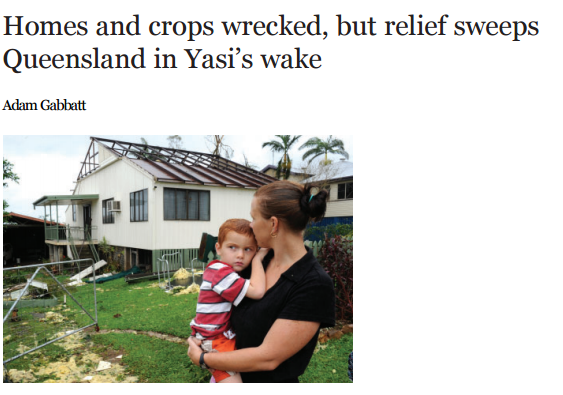 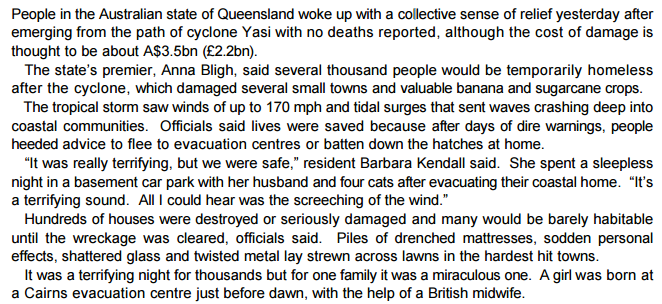 TASK: Read the following statement and write a speech to your year group on the dangers of climate change. ‘Climate change is nonsense. We’ve been here before with the Ice Age. We’re worrying about nothing.’Plan all these elements before you write:Jump Start - Use one or more of these to get you started if you can’t think of your own way:…………………………………………………………………………………………………………………………………………………………………………………………………………………………………………………………………………………………………………………………………………………………………………………………………………………………………………………………………………………………………………………………………………………………………………………………………………………………………………………………………………………………………………………………………………………………………………………………………………………………………………………………………………………………………………………………………………………………………………………………………………………………………………………………………………………………………………………………………………………………………………………………………………………………………………………………………………………………………………………………………………………………………………………………………………………………………………………………………………………………………………………………………………………………………………………………………………………………………………………………………………………………………………………………………………………………………………………………………………………………………………………………………………………………………………………………………………………………………………………………………………………………………………………………………………………………………………………………………………………………………………………………………………………………………………………………………………………………………………………………………………………………………………………………………………………………………………………………………………………………………………………………………………………………………………………………………………………………………………………………………………………………………………………………………………………………………………………………………………………………………………………………………………………………………………………………………………………………………………………………………………………………………………………………………………………………………………………………………………………………………………………………………………………………………………………………………………………………………………………………………………………………………………………………………………………………………………………………………………………………………………………………………………………………………………………………………………………………………………………………………………………………………………………………………………………………………………………………………………………………………………………………………………………………………………………………………………………………………………………………………………………………………………………………………………………………………………………………………………………………………………………………………………………………………………………………………………………………………………………………………………………………………………………………………………………………………………………………………………………………………………………………………………………………………………………………………………………………………………………………………………………………………………………………………………………………………………………………………………………………………………………………………………………………………………………………………………………………………………………………………………………………………………………………………………………………………………………………………………………………………………………………………………………………………………………………………………………………………………………………………………………………………………………………………………………………………………………………………………………………………………………………………………………………………………………………………………………………………………………………………………………………………………………………………………………………………………………………………………………………………………………………………………………………………………………………………………………………………………………………………………………………………………………………………………………………………………………………………………………………………………………………………………………………………………………………………………………………………………………………………………………………………………………………………………………………………………………………………………………………………………………………………………………………………………………………………………………………………………………………………………………………………………………………………………………………………………………………………………………………………………………………………………………………………………………………………………………………………………………………………………………………………………………………………………………………………………………………………………………………………………………………………………………………………………………………………………………………………………………………………………………………………………………………………………………………………………………………………………………………………………………………………………………………………………………………………………………………………………………………………………………………………………………………………………………………………………………………………………………………………………………………………………………………………………………………………………………………………………………………………………………………………………………………………………………………………………………………………………………………………………………………………………………………………………………………………………………………………………………………………………………………………………………………………………………………………………………………………………………………………………………………………………………………………………………………………………………………………………………………………………3. Don’t forget to proof read & tick off the basics as you do them.Task 3  (Writing viewpoints and perspectives): Vocabulary: Complete the exercise finding the alternative words for the vocabulary below. The first two have been done for you. Read the article on. Source: A newspaper article about a quadruple amputee swimming the English Channel.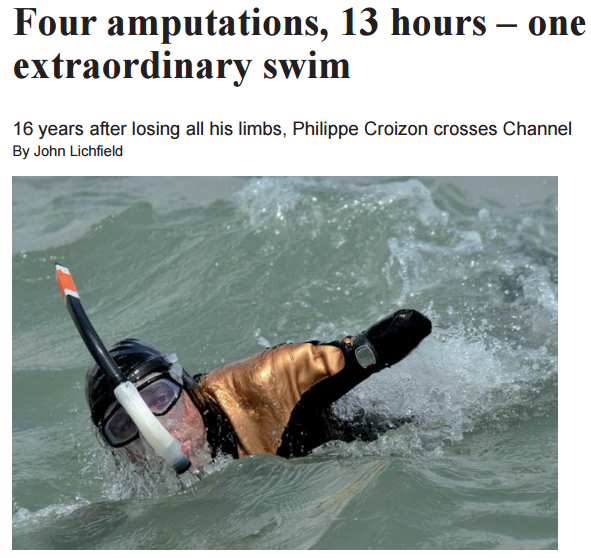 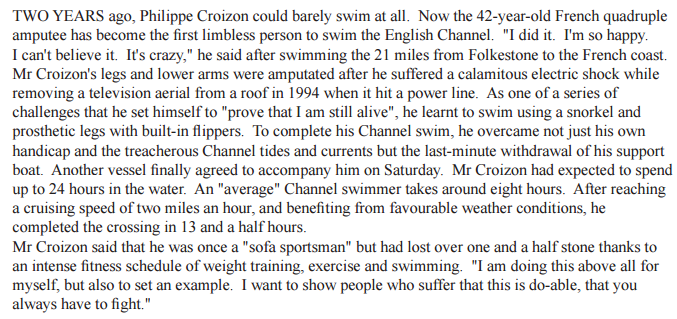 TASK: Read the following statement and write an article for your school newspaper in which you persuade more students to take part in sports day.‘Sportsmen are the ultimate humans, pushing themselves to the highest level of pain and endurance.’Plan all these elements before you write:Jump Start - Use one or more of these to get you started if you can’t think of your own way:………………………………………………………………………………………………………………………………………………………………………………………………………………………………………………………………………………………………………………………………………………………………………………………………………………………………………………………………………………………………………………………………………………………………………………………………………………………………………………………………………………………………………………………………………………………………………………………………………………………………………………………………………………………………………………………………………………………………………………………………………………………………………………………………………………………………………………………………………………………………………………………………………………………………………………………………………………………………………………………………………………………………………………………………………………………………………………………………………………………………………………………………………………………………………………………………………………………………………………………………………………………………………………………………………………………………………………………………………………………………………………………………………………………………………………………………………………………………………………………………………………………………………………………………………………………………………………………………………………………………………………………………………………………………………………………………………………………………………………………………………………………………………………………………………………………………………………………………………………………………………………………………………………………………………………………………………………………………………………………………………………………………………………………………………………………………………………………………………………………………………………………………………………………………………………………………………………………………………………………………………………………………………………………………………………………………………………………………………………………………………………………………………………………………………………………………………………………………………………………………………………………………………………………………………………………………………………………………………………………………………………………………………………………………………………………………………………………………………………………………………………………………………………………………………………………………………………………………………………………………………………………………………………………………………………………………………………………………………………………………………………………………………………………………………………………………………………………………………………………………………………………………………………………………………………………………………………………………………………………………………………………………………………………………………………………………………………………………………………………………………………………………………………………………………………………………………………………………………………………………………………………………………………………………………………………………………………………………………………………………………………………………………………………………………………………………………………………………………………………………………………………………………………………………………………………………………………………………………………………………………………………………………………………………………………………………………………………………………………………………………………………………………… ………………………………………………………………………………………………………………………………………………………………………………………………………………………………………………………………………………………………………………………………………………………………………………………………………………………………………………………………………………………………………………………………………………………………………………………………………………………………………………………………………………………………………………………………3. Don’t forget to proof read & tick off the basics as you do them.Ambitious wordAlternative wordAmbitious wordAlternative wordencompassingincluding abhorrentvitriol hatredstrangejeopardyeccentricdangeroustrappedegotisticharbour (as a verb)Text Type AudienceWhat and to whom are you writing?What and to whom are you writing?Letter – remember addresses, Dear/Yours FaithfullyPurposeAgree or Disagree?AgreeAgreePoint 1Point 1Animals aren’t the same as humans.Animals aren’t the same as humans.Reason 1Reason 1Testing is ineffective & unreliable.Testing is ineffective & unreliable.Benefit 1Benefit 1Animals don’t suffer pointlesslyAnimals don’t suffer pointlesslyPoint 2Point 2Animals don’t lead natural life.Animals don’t lead natural life.Reason 2Reason 2Confined to cages. No natural daylight.Confined to cages. No natural daylight.Benefit 2Benefit 2Animals aren’t bred simply for experiments.Animals aren’t bred simply for experiments.Point 3Point 3Cosmetics don’t need to be tested on animals.Cosmetics don’t need to be tested on animals.Reason 3Reason 3Already successfully tested without using animals. Already successfully tested without using animals. Benefit 3Benefit 3Money can be invested into non cruel ways of testing cosmetics.Money can be invested into non cruel ways of testing cosmetics.What are the opposing ideas you will challenge?What are the opposing ideas you will challenge?Essential medical drugs need testing.Testing on humans ineffective. Less chance of it going wrong & harming humans.Essential medical drugs need testing.Testing on humans ineffective. Less chance of it going wrong & harming humans.Text Type AudienceWhat and to whom are you writing?What and to whom are you writing?PurposeAgree or Disagree?Point 1Point 1Reason 1Reason 1Benefit 1Benefit 1Point 2Point 2Reason 2Reason 2Benefit 2Benefit 2Point 3Point 3Reason 3Reason 3Benefit 3Benefit 3What are the opposing ideas you will challenge?What are the opposing ideas you will challenge?Start with a statisticStart with a rhetorical questionImagine life as a rat in a cage, never seeing the light of day.Imagine your loved ones taking a drug that has never been tested.Animal testing has long been debated but in a cancerous world how can we put the lives of animals before our own species?Only the weak minded would put the lives of animals before those of humans.Ambitious wordAlternative wordAmbitious wordAlternative wordemulatecopyadventurousendeavourtrytenaciouscrescendoquestion (verb)vengefulnarcissisticretaliatechildishText Type AudienceWhat and to whom are you writing?What and to whom are you writing?PurposeAgree or Disagree?Point 1Point 1Reason 1Reason 1Benefit 1Benefit 1Point 2Point 2Reason 2Reason 2Benefit 2Benefit 2Point 3Point 3Reason 3Reason 3Benefit 3Benefit 3What are the opposing ideas you will challenge?What are the opposing ideas you will challenge?Start with a statisticStart with a rhetorical questionOur planet is a living thing perfectly capable of dying when neglected.Imagine living in a continual winter; rain, rain and more rain.Ever heard of the Ice-Age? Climate change is just scare mongering.Maybe we should learn from what happened to Noah and his ark?Ambitious wordAlternative wordAmbitious wordAlternative wordpandemicwidespreadpowerfuladversityhardship/obstaclesgrandiosevisceraltrysucceedhumilityplethoradiscipline Text Type AudienceWhat and to whom are you writing?What and to whom are you writing?PurposeOpinion?Point 1Point 1Reason 1Reason 1Benefit 1Benefit 1Point 2Point 2Reason 2Reason 2Benefit 2Benefit 2Point 3Point 3Reason 3Reason 3Benefit 3Benefit 3What are the opposing ideas you will challenge?What are the opposing ideas you will challenge?Start with a statisticStart with a rhetorical questionTeenagers these days are lazy layabouts.Disability is a word that should be banished.How can you justify not running 100m because of an imaginary pain when…?Have you ever considered just how lucky you are?